Сведения из прокуратуры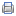 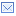 По требованию прокуратуры Красноармейского района расторгнуты договора аренды земельных участковПрокуратурой Красноармейского района проведена проверка предоставления земельных участков гражданам для индивидуального жилищного строительства и личного подсобного хозяйства. В ходе проведенной проверки установлено, что администрацией Новомышастовского сельского поселения муниципального образования Красноармейский район с 4 гражданами, в том числе и родным братом главы сельского поселения заключены договора аренды земельных участков для ИЖС и ЛПХ. При изучении указанных договоров установлено, что администрацией сельского поселения договора заключены в нарушения ст. 39.18 Земельного кодекса, то есть в обход предусмотренной законом процедуры извещения о наличии свободных земельных участков.  Для устранения выявленных нарушений прокурором района в Красноармейский районный суд направлено 4 исковых заявлений о расторжении договоров аренды. Требования прокурора судом удовлетворены в полном объеме.В настоящее время исполнение решений суда находится на контроле в прокуратуре района. Прокурором Красноармейского района направлено в суд уголовное дело в отношении лица, обвиняемого в создании религиозного объединенияПрокурором Красноармейского района утверждено обвинительное заключение по уголовному делу в отношении 61-летнего местного жителя.Органами предварительного расследования он обвиняется в совершении преступлений, предусмотренных ч. 1 ст. 239 УК РФ (создание некоммерческой организации, посягающей на личность и права граждан), п. «б», ч. 4 ст. 132 УК РФ (насильственные действия сексуального характера в отношении лица, не достигшего 14-летнего возраста).По версии следствия, в 2004 году прибывший в Краснодарский край из соседнего региона уроженец Бурятской АССР Куренков мужчина, создал в ст. Староджерелиевской Красноармейского района религиозное объединение по типу тоталитарной секты, деятельность которого была сопряжена с насилием над гражданами, и с указанного времени по 23 января 2016 года осуществлял руководство этим объединением.Он лично проводил обучение по эзотерике, медитации и религиозные обряды, на которых отбирал лиц, в основном имеющих проблемы в личной и семейной жизни, потенциально подходящих по своим психологическим качествам для вовлечения в секту. В основу своего учения он заложил отрицание общепринятых ценностей, морали, нравственности, родственных и дружеских связей, а также совокупность извлечений из христианства, буддизма, индуизма, шаманизма, мистических восточных учений. В период деятельности секты количество ее адептов составляло до 20 человек (в том числе несовершеннолетние), - жителей как Краснодарского края, так и других регионов страны, переехавших к месту жительства своего руководителя. Три частных домовладения, где мужчина осуществлял свою противоправную деятельность, приобретены на денежные средства участников секты.Деятельность секты была сопряжена с насилием над гражданами в виде совершения действий сексуального характера и с причинением вреда здоровью. Применяя психологическое насилие, он подавлял волю женщин и их способность к волеизъявлению, под предлогом якобы передачи «божественной энергии и духовных знаний» во время проведения «индивидуальных и групповых занятий» вступал с ними в половые отношения, в том числе с участием малолетней 2002 г.р., применял физические наказания с применением плети.Уголовное дело направлено прокурором в суд для рассмотрения по существу.Обвиняемому избрана мера пресечения в виде заключения под стражу.Решением суда удовлетворены исковые требования прокурора о необходимости проведения противопожарных мероприятий на землях особо охраняемой природной территорииПрокуратурой Красноармейского района проведена проверка соблюдения требований законодательства о пожарной безопасности в лесах, а также об особо охраняемых природных территориях, при эксплуатации урочища «Красный лес», являющегося лесным массивом.Вышеуказанный земельный участок является собственностью Краснодарского края, на основании постановления главы администрации (губернатора) Краснодарского края от 14.10.2016 относится к землям особо охраняемых природных территорий регионального значения.Однако, в ходе проведенной прокуратурой района проверки установлено, что необходимые противопожарные мероприятия, направленные на недопущение возгорания лесного массива, и как следствие, нанесения вреда биологическим ресурсам, Министерством природных ресурсов КК не осуществляются.С целью устранения выявленных нарушений прокуратурой района в суд направлено соответствующее исковое заявление, которое решением Ленинского районного суда г. Краснодара от 09.12.2016 удовлетворено в полном объеме, исполнительный документ направлен в службу судебных приставов.Исполнение решения суда находится на контроле прокуратуры района.Решениями суда удовлетворены исковые требования прокурора о блокировке интернет сайтовКрасноармейской районной прокуратурой в ходе мониторинга интернет-ресурсов установлено, что на 25 сайтах размещена информация о  способах изготовления и приобретении запрещенного орудия добычи (вылова) водных биологических ресурсов – электроудочек.Электроудочки – запрещенное орудие добычи (вылова) водных биологических ресурсов, использование которого оказывает негативное влияние на правосознание граждан, формирует искаженное представление о способах добычи водных биоресурсов, воспитывает противоправное поведение и способствует совершению преступлений, предусмотренных ст. 256 УК РФ.С целью блокировки вышеуказанной информации прокуратурой района в суд направлены соответствующие заявления, которые в настоящее время рассмотрены и удовлетворены. Решения суда с целью внесения данных ресурсов в реестр запрещенных направлены для исполнения в Роскомнадзор.Работа в данном направлении продолжается.По инициативе прокуратуры района за фиктивную постановку на учет иностранных граждан по месту пребывания в отношении местного жителя возбуждено уголовное делоПрокуратурой Красноармейского района проведена проверка соблюдения требований миграционного законодательства, в ходе которой установлено, что в 2017 году житель Красноармейского района Ким Д.П. умышленно представил в миграционную службу Красноармейского района заведомо ложные сведения о намерении предоставить принадлежащее ему жилое помещение четырем иностранным гражданам, в результате чего совершил фиктивную постановку на учёт иностранных граждан по месту пребывания в Российской Федерации.       На основании материалов проверки прокуратуры района, направленных в орган предварительного расследования для решения вопроса об уголовном преследовании в порядке п. 2 ч. 2 ст. 37 УПК РФ, отделом дознания ОМВД России по Красноармейскому району в отношении Ким Д.П. возбуждено уголовное дело по ст. 322.3 УК РФ.        Ход и результаты расследования взяты прокуратурой района на контроль.В Красноармейском районе прокуратурой вскрыт факт повторного получения земельного участка в собственность местным жителем по поддельным документамПрокуратурой Красноармейского района проведена проверка соблюдения земельного законодательства.Установлено, что в июле 2013 года 43-летний местный житель обратился в администрацию Полтавского сельского поселения с заявлением о предоставлении дубликата свидетельства о праве собственности на земельный участок, расположенный по адресу: Красноармейский район, ст. Полтавская, ул. Д. Бедного, 29 А. Впоследствии он предоставил документы в Управление Росреестра, где получил свидетельство о государственной регистрации права на указанный земельный участок, после чего в 2015 году продал участок.Однако ранее, в марте 1994 года между указанным гражданином и потерпевшей заключался договор купли-продажи указанного земельного участка. Денежные  средства покупателем переданы продавцу в полном объеме, о чем в договоре имеется подпись и печать нотариуса.В настоящее время сумма ущерба составляет более 300 тысяч рублей.По данному факту прокурором района материалы проверки направлены в следственный орган, по результатам рассмотрения которых в отношении мужчины возбуждено уголовное дело по признакам преступления, предусмотренного ч. 3 ст. 159 УК РФ (мошенничество, совершенное с причинением крупного ущерба гражданину).Ход и результат расследования находятся на контроле в прокуратуре района.Благодаря вмешательству прокуратуры района перед 348 работниками предприятия погашена задолженность по заработной плате в размере более 16,7 млн. рублейПрокуратурой Красноармейского района проведена проверка соблюдения трудового законодательства на предприятии ЗАО «Полтавские консервы», осуществляющем деятельность в области переработки и консервирования овощей.Установлено, что 348 работникам организации не выплачивалась заработная плата свыше двух месяцев. При этом поступившие на расчетные счета денежные средства руководителем потрачены на иные нужды, нежели на погашение заработной платы. Общая задолженность перед работниками составила более 16,7 млн рублей.По данному факту материалы проверки прокуратурой района направлены в следственный орган, по результатам рассмотрения которых в отношении генерального директора предприятия возбуждено  уголовное дело по признакам преступления, предусмотренного ч. 2 ст. 145.1 УК РФ (полная невыплата заработной платы свыше двух месяцев).Ход и результаты расследования уголовного дела находятся на контроле прокуратуры района.В настоящее время задолженность перед работниками погашена в полном объеме.Работа органов прокуратуры Краснодарского края по защите трудовых прав граждан продолжается.По постановлению прокурора Красноармейского района привлечено к административной ответственности лицо, распространявшее материалы экстремистской направленностиПрокуратурой Красноармейского района проведена проверка соблюдения законодательства о противодействии экстремистской деятельности, в ходе которой установлено, что житель ст. Полтавской, являясь пользователем социальной сети «Вконтакте», на интернет-странице используемого им профиля публично распространил аудиозапись под названием «Киборг-Слава русским, нет россиянам», а также видеоролик «Слава России, Вандал - Судьба моей расы!!!».Установлено, что вышеуказанные аудиофайл и видеоролик решением суда признаны экстремистскими и внесены в список экстремистских материалов под номером 1713 и 3717.По результатам проверки прокурором района направлено в Красноармейский районный суд постановление о возбуждении дела об административном правонарушении по ст. 20.29 КоАП РФ, которое удовлетворено в полном объеме, виновное лицо привлечено к административной ответственности в виде штрафа.По результатам проверки законодательства о противодействии коррупции по инициативе прокуратуры Красноармейского района к административной ответственности привлечено юридическое лицо и руководитель обществаПрокуратурой Красноармейского района проведена проверка исполнения законодательства о противодействии коррупции, в ходе которой установлены факты приема на работу в ООО «Элкин-Плюс» бывшего государственного служащего без предусмотренного законом уведомления в 10-дневный срок бывшего нанимателя в лице управления Росреестра по Краснодарскому краю.По указанным фактам, в отношении указанного юридического лица и его руководителя возбуждено 2 дела об административных правонарушениях, предусмотренных статьей 19.29 КоАП РФ, которые  направлены на рассмотрение по существу мировому судье судебного участка №158 Красноармейского района.По результатам рассмотрения ООО «Элкин-Плюс»» и руководитель указанного общества привлечены к административной ответственности в виде штрафа в размере 50 000 руб. и 20 000 руб. соответственно.Работа на данном направлении прокуратурой района продолжается.Прокуратурой Красноармейского района по обращению многодетной семьи проведена проверка факта отказа органом местного самоуправления в постановке на учет в качестве лиц, имеющих право на предоставление в аренду земельного участкаУстановлено, что администрацией Красноармейского района отказано многодетной семье в предоставлении земельного участка на том основании, что ее члены фактически зарегистрированы по месту жительства на территории района с 2015 года, а в соответствии с законодательством Краснодарского края срок регистрации в районе для возможности претендовать на земельный участок не должен быть менее 5 лет.Однако прокурорской проверкой выявлено, что семья фактически проживает на территории района с 2010 года, о чем свидетельствуют справки, выданные администрацией сельского поселения,  образовательным учреждением, сведения из трудовой книжки родителя, а также свидетельские показания.С целью устранения нарушений закона прокурором в суд направлено исковое заявление о признании факта постоянного проживания многодетной семьи на территории района с 2010 года по настоящее время, а также о возложении обязанности на орган местного самоуправления поставить на учет граждан в качестве лица, имеющего право на предоставление в аренду земельного участка.Решением Красноармейского районного суда требования прокурора удовлетворены в полном объеме.По постановлению прокуратуры Красноармейского района сотрудник администрации района привлечен к административной ответственности за незаконный отказ в предоставлении земельного участкаУстановлено, что в администрацию района поступило заявление гражданина о предоставлении земельного участка, на котором расположены здания, строения, сооружения, принадлежавшие на праве собственности заявителю.По результатам рассмотрения заявления администрацией в предоставлении земельного участка без проведения торгов отказано на основании отсутствия необходимых документов для предоставления муниципальной услуги.Однако исчерпывающий перечень оснований, по которым участок не может быть предоставлен предусмотрен земельным законодательством и не содержит в себе подобного основания, в связи с чем в предоставлении земельного участка заявителю отказано незаконно.По результатам проверки прокурором района в отношении ведущего специалиста отдела земельных отношений управления муниципальной собственностью возбуждено дело об административном правонарушении по ч. 3 ст. 19.9 КоАП РФ (нарушение порядка предоставление земельных объектов), по результатам рассмотрения которого виновное должностное лицо привлечено к ответственности в виде штрафа.Не платят зарплату – обратись в прокуратуру!Гражданин либо самостоятельно отстаивает свои права в суде, либо просит прокурорскую защиту. В соответствии со статьей 45 Гражданско-процессуального кодекса РФ прокурор вправе обратиться в суд в защиту прав любого гражданина, отстаивающего свои трудовые права.При обращении в прокуратуру к заявлению необходимо приложить копию трудовой книжки или трудового договора. В заявлении указать, где вы работали (работаете) и с какого времени не получаете заработную плату. В случае, если при увольнении не получили расчет  (а он должен выдаваться в последний день работы), указать это.Статья 142 Трудового кодекса РФ предусматривает, что при задержке выплаты заработной платы на срок более 15 дней, работник, известив работодателя в письменной форме, вправе остановить работу предприятия вплоть до выплаты им задолженности.Так, например, в ходе проводимых прокуратурой района проверок трудового законодательства   установлено, что у предприятия ЗАО «Полтавские консервы» перед налоговыми органами в настоящее время имеется задолженность по налогам на доходы физических лиц и по выплате страховых взносов. Указанные налоги в соответствии с ч. 2 ст. 855 Гражданского кодекса РФ  взыскиваются налоговыми органами со счетов одновременно с денежными средствами, предназначенными для выплаты заработной платы в порядке третьей очереди. Однако, при обращении в прокуратуру с заявлением в защиту своих трудовых прав, прокуратура в интересах работников обратится в суд и  задолженность по заработной плате будет погашена в порядке второй очередности.С учетом изложенного, прокуратура района в случае поступления обращений сотрудников предприятия будет незамедлительно реагировать, и принимать меры по взысканию начисленной, но невыплаченной заработной платы.По инициативе прокуратуры Красноармейского района депутат Совета Староджерелиевского сельского поселения отстранен от занимаемой должности в связи с утратой доверияПрокуратурой Красноармейского района проведена проверка исполнения законодательства о противодействии коррупции в деятельности лиц, замещающих муниципальные должности в представительных органах местного самоуправления.Проверкой установлено, что депутатом Совета Староджерелиевского сельского поселения Лобко Е.И. вопреки требованиям законодательства о противодействии коррупции и законодательства о муниципальной службы не представлены сведения о доходах, расходах, имуществе и обязательствах имущественного характера.По указанным фактам в Совет Староджерелиевского сельского поселения внесено представление об устранении нарушений законодательства о противодействии коррупции, в котором поставлен вопрос об удалении депутата в отставку в связи с утратой доверия.По результатам рассмотрения представления, на состоявшейся 19.09.2017 сессии Советом Староджерелиевского сельского поселения вынесено решение об удалении депутата Лобко Е.И. в отставку в связи с утратой доверия.Благодаря вмешательству прокуратуры восстановлено право собственности инвалида на жилье и земельный участокПрокуратурой Красноармейского района проведена проверка по обращению 69-летней пенсионерки, инвалида второй группы о нарушении ее права на жилище.Установлено, что в 2013 году она подарила своему 34-летнему сыну 2/3 доли в праве общей долевой собственности на земельный участок и жилой дом.В последствии сын стал ненадлежащим образом относится к собственной матери, выживать ее из домовладения, чинить препятствия к проживанию на его территории, что также подтверждается решением суда о привлечении его к ответственности  по ст. 6.1.1 КоАП РФ (совершение побоев, когда эти действия не содержат уголовно наказуемого деяния).Таким образом, женщина фактически лишила себя единственного жилья.По данному факту прокурор района в интересах заявительницы обратился в Красноармейский районный суд с заявлением об отмене договора дарения и восстановлении права собственности на 2/3 доли в праве общей долевой собственности на земельный участок и жилой дом.Решением суда требования прокурора удовлетворены в полном объеме.В настоящее время пенсионерке возвращено право собственности на указанную недвижимость.Работа органов прокуратуры Краснодарского края по восстановлению нарушенных прав социально незащищенных категорий граждан продолжается.Благодаря вмешательству прокуратуры погашена задолженность по выплате заработной платы на предприятии ЗАО «Полтавские консервы»Прокуратурой  Красноармейского района проведена проверка соблюдения законодательства об оплате труда на предприятии ЗАО «Полтавские консервы», осуществляющим деятельность в области переработки и консервирования овощей.Установлено, что перед 171 работниками предприятия имелась задолженность по заработной плате в размере свыше 4,8 млн рублей.С целью восстановления нарушенных прав работников прокуратурой руководителю предприятия внесено представление, в отношении генерального директора и юридического лица возбуждены дела об административных правонарушениях по ч. 7 ст. 5.27 КоАП РФ (невыплата заработной платы).В результате принятых мер прокурорского реагирования задолженность по заработной плате перед всеми работниками предприятия погашена в полном объеме.Работа по защите трудовых прав граждан находится на постоянном контроле органов прокуратуры Краснодарского края.Сотрудники прокуратуры района выступили перед учащимися учебных заведений района с лекцией, посвященной вопросам противодействия коррупцииВ преддверии Международного дня борьбы с коррупцией, отмечаемого 09 декабря, прокуратурой Красноармейского района для студентов юридического факультета Московского психолого-социального университета проведена лекция, посвященная  вопросам противодействия коррупции и роли прокуратуры в данной деятельности. Помощник прокурора рассказал учащимся о понятии и сущности такого негативного проявления, как коррупция,  разъяснил основные положения федерального законодательства в сфере противодействия коррупции. Также, в ходе лекции были рассмотрены конкретные примеры по фактам совершения должностными и иными лицами коррупционных преступлений и правонарушений, применении мерответственности к виновным лицам.По окончании лекции студентам была предоставлена возможность задать интересующие их вопросы и обратиться с просьбами о разъяснении действующего законодательства по теме встречи.Благодаря вмешательству прокуратуры 7 лицам из числа детей-сирот своевременно предоставлены благоустроенные квартирыПрокуратурой Красноармейского района проведена проверка целевого и эффективного использования выделенных из краевого бюджета средств, предназначенных для обеспечения жильём детей-сирот и детей, оставшихся без попечения родителей.Установлено, что на момент проверки денежные средства в размере 8 миллионов рублей не освоены, в связи с чем прокурором главе администрации муниципального образования Красноармейский район объявлено предостережение о недопустимости нарушения законодательства.Кроме того, прокуратурой проводились проверки при строительстве жилых помещений, на контроле находилось санитарное и техническое состояние квартир, совместно с органами опеки осуществлялись выездные проверки на объект строительства.Принятые меры способствовали своевременному приобретению и предоставлению гражданам данной категории 7 благоустроенных квартир, соответствующих требованиям, предъявляемым к жилым помещениям.Работа по защите жилищных прав граждан продолжается.По постановлению прокурора Красноармейского района привлечено к административной ответственности лицо, распространявшее материалы экстремистской направленностиПрокуратурой Красноармейского района проведена проверка соблюдения законодательства о противодействии экстремистской деятельности, в ходе которой установлено, что житель ст. Полтавской, являясь пользователем социальной сети «Вконтакте», на интернет-странице используемого им профиля публично распространил аудиозапись под названием «Циклон – Б Дети гор».Установлено, что аудиозапись «Циклон – Б Дети гор» по решению Псковского городского суда Псковской области от 27.02.2014 признана экстремистской и внесена в список экстремистских материалов под номером 2323.По результатам проверки прокурором района направлено в Красноармейский районный суд постановление о возбуждении дела об административном правонарушении по ст. 20.29 КоАП РФ, которое удовлетворено в полном объеме, виновное лицо привлечено к административной ответственности в виде штрафа.